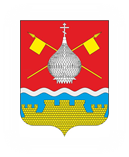 РОССИЙСКАЯ ФЕДЕРАЦИЯРОСТОВСКАЯ ОБЛАСТЬАДМИНИСТРАЦИЯ КРАСНОЯРСКОГО СЕЛЬСКОГО ПОСЕЛЕНИЯПОСТАНОВЛЕНИЕ17.10.2023                                                 №145                                 ст. КрасноярскаяВ соответствии постановлением Администрации Красноярского сельского поселения от 12.11.2018 №184 «Об утверждении Порядка разработки, реализации и оценки эффективности муниципальных программ Красноярского сельского поселения Цимлянского района на 2019-2030 годы»», решением Собрания депутатов Красноярского сельского поселения от 27.10.2023 №77 «О внесении изменений в решение Собрания депутатов Красноярского сельского поселения от 27.12.2022 года №52 «О бюджете Красноярского сельского поселения Цимлянского района на 2023 год и плановый период 2024 и 2025 годов»», Администрация Красноярского сельского поселенияПОСТАНОВЛЯЕТ:Внести в постановление Администрации Красноярского сельского поселения от 09.01.2019 №9 «Об утверждении муниципальной программы Красноярского сельского поселения «Развитие культуры и туризма» на 2019-2030 годы» изменения, согласно приложению.Настоящее постановление вступает в силу со дня его подписания и подлежит размещению на официальном сайте Администрации Красноярского сельского поселения.       3. Контроль за выполнением настоящего постановления возложить на заведующего сектором по социальным вопросам Администрации Красноярского сельского поселения.           Глава Администрации Красноярского сельского поселения                                                       Е.А. ПлутенкоПостановление вноситсектор по социальным вопросам                                                                                      Приложениек постановлению Администрации Красноярского сельского поселенияот 17.10.2023 №145ИЗМЕНЕНИЯ,вносимые в постановление Администрации Красноярского сельского поселения от 09.01.2019 №9  «Об утверждении муниципальной программы Красноярского сельского поселения «Развитие культуры и туризма» на 2019-2030 годы»В приложении №1 к постановлению:Паспорт муниципальной программы Красноярского сельского поселения «Развитие культуры и туризма»на 2019-2030 годы изложить в редакции:ПАСПОРТМУНИЦИПАЛЬНой программы КРАСНОЯРСКОГО СЕЛЬСКОГОпоселения «развитие культуры И ТУРИЗМА»На 2019 - 2030 годы1.2. Паспорт подпрограммы «Развитие культуры» муниципальной программы Красноярского сельского поселения "Развитие культуры и туризма" изложить в редакции:ПАСПОРТподпрограммы «Развитие  культуры»муниципальной программы Красноярского сельского поселения                                                    «Развитие культуры и туризма» на 2019 - 2030 годы2. Приложения №3, 4 к муниципальной программе Красноярского сельского поселения "Развитие культуры и туризма» изложить в редакции:«Приложение 3к муниципальной программеКрасноярского сельского поселения«Развитие культуры и туризма»Расходы за счет средств федерального, областного и местного бюджета на реализацию муниципальной программы Красноярского сельского поселения «Развитие культуры и туризма» на 2019 -2030 годы Приложение № 4к муниципальной программе Красноярского сельского поселения «Развитие культуры и туризма» на 2019 -2030 годыРАСХОДЫ Местного, федерального и областного бюджетов, внебюджетных источников на реализацию муниципальной программы  Красноярского сельского поселения «Развитие культуры и туризма» на 2019 -2030 годыО внесении изменений в постановление Администрации Красноярского сельского поселения от 09.01.2019  №9 «Об утверждении муниципальной программы Красноярского сельского поселения «Развитие культуры и туризма»на 2019-2030 годы»Наименование муниципальной программымуниципальная программа Красноярского сельского поселения «Развитие культуры» на 2019 - 2030  годыОтветственный исполнитель муниципальной программыАдминистрация Красноярского сельского поселенияСоисполнители  муниципальной программыотсутствуютУчастники муниципальной программыМуниципальное бюджетное учреждение культуры Цимлянского района Красноярского сельского поселения «Центральный Дом культуры» и его структурное подразделение в поселке Дубравный;Подпрограммы муниципальной программы1. «Развитие культуры»;2. «Туризм».Программно-целевые инструменты муниципальной программыотсутствуютЦели муниципальной программыСохранение культурно и исторического наследия, обеспечение доступа граждан к культурным ценностям и участию в культурной жизни, реализация творческого потенциала населения Красноярского сельского поселения;Задачи муниципальной программыОхрана и сохранение объектов культурного наследия Красноярского сельского поселения, развитие театрального музыкального, хореографического искусства, улучшение материально-технической базы учреждений культуры и образования, обеспечение условий для эффективного развития системы образования в сфере культуры и искусства, выявление и поддержка талантливых детей и молодежи, развитие музейного, культурно-досуговой деятельности.Целевые индикаторы и показатели муниципальной программы Доля объектов культурного наследия, расположенных на территории Красноярского сельского поселения, находящихся в удовлетворительном состоянии.Общее количество участников культурно-массовых мероприятий, проводимых муниципальным учреждением культуры Цимлянского района Красноярского сельского поселения «Центральный Дом культуры» и его структурное подразделение  в поселке Дубравный и Администрацией Красноярского сельского поселения в рамках реализации муниципальных программ и проектовЭтапы и сроки реализации муниципальной программыСрок реализации муниципальной программы: 2019 - 2030  годы, этапы реализации муниципальной программы не предусмотрены.Ресурсное обеспечение муниципальной программыОбщий объем финансирования за счет бюджета Красноярского сельского поселения, за счет областного и федерального бюджетов  - 67278,6 тыс. руб., в том числе:   2019 год – 6527,4 тыс. руб.;2020 год – 8179,9 тыс. руб.;2021 год – 9608,0 тыс. руб.;2022 год – 6687,3 тыс. руб.;2023 год – 7451,3 тыс. руб.;2024 год – 4649,6 тыс. руб.;2025 год – 4690,1 тыс. руб.;2026 год – 3897,0 тыс. руб.;2027 год – 3897,0 тыс. руб.;2028 год – 3897,0 тыс. руб.;2029 год – 3897,0 тыс. руб.;2030 год – 3897,0 тыс. руб.Ожидаемые результаты реализации муниципальной программыУдовлетворительное состояние объектов культурного наследия;Динамика количества участников культурно-массовых мероприятий, проводимых муниципальным учреждением культуры Красноярского сельского поселения и Администрацией Красноярского сельского поселения в рамках реализации муниципальных программ и проектов (не  менее 1%  по сравнению с предыдущим годом).Наименование подпрограммыподпрограмма «Развитие культуры» Ответственный исполнитель подпрограммыАдминистрация Красноярского сельского поселенияУчастники подпрограммыМуниципальное бюджетное учреждение культуры Цимлянского района Красноярского сельского поселения «Центральный Дом культуры» и его структурное подразделение в поселке Дубравный;Программно-целевые инструменты подпрограммыотсутствуютЦели подпрограммыОбеспечение жителей Красноярского сельского поселения услугами учреждений культуры, укрепление их материально-технической базы;Задачи подпрограммыСоздание условий для удовлетворения потребностей населения в культурно-досуговой деятельности;Осуществление мероприятий по популяризации, охране и содержанию объектов культурного наследия, расположенных на территории Красноярского сельского поселенияНаселения Целевые индикаторы и показатели подпрограммыКоличество проведенных  мероприятий, ед.;Количество участников мероприятий, чел.;Количество клубных формирований, ед.;Количество посещений  клубных формирований, чел.;Количество объектов культурного наследия, находящихся в удовлетворительном состоянии; Этапы и сроки реализации подпрограммыСрок реализации подпрограммы: 2019 - 2030  годы, этапы реализации подпрограммы не предусмотрены.Ресурсное обеспечение подпрограммыОбщий объем финансирования за счет бюджета Красноярского сельского поселения, за счет областного и федерального бюджетов  - 67278,6 тыс. руб., в том числе:   2019 год – 6527,4 тыс. руб.;2020 год – 8179,9 тыс. руб.;2021 год – 9608,0 тыс. руб.;2022 год – 6687,3 тыс. руб.;2023 год – 7451,3 тыс. руб.;2024 год – 4649,6 тыс. руб.;2025 год – 4690,1 тыс. руб.;2026 год – 3897,0 тыс. руб.;2027 год – 3897,0 тыс. руб.;2028 год – 3897,0 тыс. руб.;2029 год – 3897,0 тыс. руб.;2030 год – 3897,0 тыс. руб.Ожидаемые результаты реализации подпрограммы- охрана и сохранение объектов культурного наследия Красноярского сельского поселения; -развитие театрального, музыкального, хореографического искусства;-развитие музейного, культурно-досуговой деятельности;-улучшение материально-технической базы;-улучшение культуры;-обеспечение условий для эффективного развития системы в сфере культуры и искусства, выявление и поддержка талантливых детей и молодежи;-создание благоприятных экономических условий для развития туризма;-повышение конкурентоспособности регионального туристского продуктыНаименование муниципальной программы, подпрограммы муниципальной программы,основного мероприятияОтветственный  исполнитель,  соисполнители,  участникиКод бюджетной     классификации расходовКод бюджетной     классификации расходовКод бюджетной     классификации расходовКод бюджетной     классификации расходовОбъем расходов всего (тыс. руб.)в том числе по годам реализации муниципальной программы(тыс.руб.)в том числе по годам реализации муниципальной программы(тыс.руб.)в том числе по годам реализации муниципальной программы(тыс.руб.)в том числе по годам реализации муниципальной программы(тыс.руб.)в том числе по годам реализации муниципальной программы(тыс.руб.)в том числе по годам реализации муниципальной программы(тыс.руб.)в том числе по годам реализации муниципальной программы(тыс.руб.)в том числе по годам реализации муниципальной программы(тыс.руб.)в том числе по годам реализации муниципальной программы(тыс.руб.)в том числе по годам реализации муниципальной программы(тыс.руб.)в том числе по годам реализации муниципальной программы(тыс.руб.)в том числе по годам реализации муниципальной программы(тыс.руб.)в том числе по годам реализации муниципальной программы(тыс.руб.)в том числе по годам реализации муниципальной программы(тыс.руб.)в том числе по годам реализации муниципальной программы(тыс.руб.)в том числе по годам реализации муниципальной программы(тыс.руб.)в том числе по годам реализации муниципальной программы(тыс.руб.)в том числе по годам реализации муниципальной программы(тыс.руб.)Наименование муниципальной программы, подпрограммы муниципальной программы,основного мероприятияОтветственный  исполнитель,  соисполнители,  участникиГРБСРзПрЦСРВРОбъем расходов всего (тыс. руб.)2019201920202021202120222022202320232024202520262027202720282029202920301234567889101011111212131415161617181819Муниципальная программа «Развитие культуры и туризма»всего, в том числе:XXXX67278,66527,46527,48179,99608,09608,06687,36687,37451,37451,34649,64690,13897,03897,03897,03897,03897,03897,03897,0Муниципальная программа «Развитие культуры и туризма»ответственный исполнитель муниципальной программы - Администрация Красноярского сельского поселения, всего951XXX67278,66527,46527,48179,99608,09608,06687,36687,37451,37451,34649,64690,13897,03897,03897,03897,03897,03897,03897,0Подпрограмма 1« Развитие культуры»ответственный исполнитель подпрограммы - Администрация Красноярского сельского поселения, всего951XXX67278,66527,46527,48179,99608,09608,06687,36687,37451,37451,34649,64690,13897,03897,03897,03897,03897,03897,03897,0Основное мероприятие 1.1.Развитие материально-технической базы сферы культурыучастник подпрограммы - муниципальное бюджетное учреждение культуры  Цимлянского района Красноярского сельского поселения «Центральный Дом культуры»всего951080104100005906123045,1206,0206,01643,3993,2993,2182,6182,620,020,00,00,00,00,00,00,00,00,00,0Основное мероприятие 1.1.Развитие материально-технической базы сферы культурыучастник подпрограммы - муниципальное бюджетное учреждение культуры  Цимлянского района Красноярского сельского поселения «Центральный Дом культуры»всего95108010410022990244120,00.00.0120,00,00,00,00,00,00,00,00,00,00,00,00,00,00,00,0Основное мероприятие 1.1.Развитие материально-технической базы сферы культурыучастник подпрограммы - муниципальное бюджетное учреждение культуры  Цимлянского района Красноярского сельского поселения «Центральный Дом культуры»всего9510801041002399024422,00.00.022,00,00,00,00,00,00,00,00,00,00,00,00,00,00,00,0Основное мероприятие 1.1.Развитие материально-технической базы сферы культурыучастник подпрограммы - муниципальное бюджетное учреждение культуры  Цимлянского района Красноярского сельского поселения «Центральный Дом культуры»всего95108010410024990244432,90.00.0432,90,00,00,00,00,00,00,00,00,00,00,00,00,00,00,0Основное мероприятие 1.1.Развитие материально-технической базы сферы культурыучастник подпрограммы - муниципальное бюджетное учреждение культуры  Цимлянского района Красноярского сельского поселения «Центральный Дом культуры»всего951080104100L29902441206,00.00.01206,00,00,00,00,00,00,00,00,00,00,00,00,00,00,00,0Основное мероприятие 1.1.Развитие материально-технической базы сферы культурыучастник подпрограммы - муниципальное бюджетное учреждение культуры  Цимлянского района Красноярского сельского поселения «Центральный Дом культуры»всего951080104100L46706123045,20.00.00,03045,23045,20,00,00,00,00,00,00,00,00,00,00,00,00,0Основное мероприятие1.2. Развитие культурно- досуговой деятельностиответственный исполнитель подпрограммы - муниципальное бюджетное учреждение культуры Цимлянского района Красноярского сельского поселения «Центральный Дом культуры» всего9510801041000059061159357,46321.46321.44740,75564,65564,66504,76504,77401,37401,34649,64690,13897,03897,03897,03897,03897,03897,03897,0Основное мероприятие1.2. Развитие культурно- досуговой деятельностиответственный исполнитель подпрограммы - муниципальное бюджетное учреждение культуры Цимлянского района Красноярского сельского поселения «Центральный Дом культуры» всего9510801041009999024430,00,00,015,00,00,00,00,025,025,00,00,00,00,00,00,00,00,00,0Основное мероприятие1.2. Развитие культурно- досуговой деятельностиответственный исполнитель подпрограммы - муниципальное бюджетное учреждение культуры Цимлянского района Красноярского сельского поселения «Центральный Дом культуры» всего9510801041000059024310,00,00,00,05,05,00,00,05,05,00,00,00,00,00,00,00,00,00,0Подпрограмма «Туризм»ответственный исполнитель подпрограммы – Администрация  Красноярского сельского посел.XXX0,00,00,00,00,00,00,00,00,00,00,00,00,00,00,00,00,00,00,00,0Наименование      муниципальной программы,номер и наименование подпрограммыИсточники       финансированияОбъем расходов всего (тыс.руб.)В том числе по годам реализации муниципальной программы(тыс.руб.)В том числе по годам реализации муниципальной программы(тыс.руб.)В том числе по годам реализации муниципальной программы(тыс.руб.)В том числе по годам реализации муниципальной программы(тыс.руб.)В том числе по годам реализации муниципальной программы(тыс.руб.)В том числе по годам реализации муниципальной программы(тыс.руб.)В том числе по годам реализации муниципальной программы(тыс.руб.)В том числе по годам реализации муниципальной программы(тыс.руб.)В том числе по годам реализации муниципальной программы(тыс.руб.)В том числе по годам реализации муниципальной программы(тыс.руб.)В том числе по годам реализации муниципальной программы(тыс.руб.)В том числе по годам реализации муниципальной программы(тыс.руб.)Наименование      муниципальной программы,номер и наименование подпрограммыИсточники       финансированияОбъем расходов всего (тыс.руб.)201920202021202220232024202520262027202820292030123456789101112131415Муниципальная программа «Развитие культуры и туризма»всего  67278,66527,48179,99608,06687,37451,34649,64690,13897,03897,03897,03897,03897,0Муниципальная программа «Развитие культуры и туризма»бюджет  Красноярского сельского поселения  Цимлянского района63055,36527,46981,96582,76687,37451,34649,64690,13897,03897,03897,03897,03897,0Муниципальная программа «Развитие культуры и туризма»федеральный бюджет3674,3-1042,32632,0---------Муниципальная программа «Развитие культуры и туризма»областной бюджет 549,0-155,7393,3---------Муниципальная программа «Развитие культуры и туризма»Бюджет Цимлянского района-------------Муниципальная программа «Развитие культуры и туризма»внебюджетные источники-------------Подпрограмма 1 «Развитие культуры»всего  67278,66527,48179,99608,06687,37451,34649,64690,13897,03897,03897,03897,03897,0Подпрограмма 1 «Развитие культуры»бюджет  Красноярского сельского поселения  Красноярского района63055,36527,46981,96582,76687,37451,34649,64690,13897,03897,03897,03897,03897,0Подпрограмма 1 «Развитие культуры»федеральный бюджет3674,3-1042,32632,0---------Подпрограмма 1 «Развитие культуры»областной бюджет 549,0-155,7393,3---------Подпрограмма 1 «Развитие культуры»Бюджет Цимлянского района-------------Подпрограмма 1 «Развитие культуры»внебюджетные источники-------------Подпрограмма 2 «Туризм»всего  -------------Подпрограмма 2 «Туризм»бюджет  Красноярского сельского поселения  Красноярского района-------------Подпрограмма 2 «Туризм»федеральный бюджет-------------Подпрограмма 2 «Туризм»областной бюджет -------------Подпрограмма 2 «Туризм»бюджет Цимлянского района-------------Подпрограмма 2 «Туризм»внебюджетные источники-------------